GenderWord of the montha cura di Sarah Gudgeon      Edizione novembre 2021What personal information is on your identity card? Write six more headings.____________________________________________Gender______________________Label the photos 'm' for male of 'f' for female.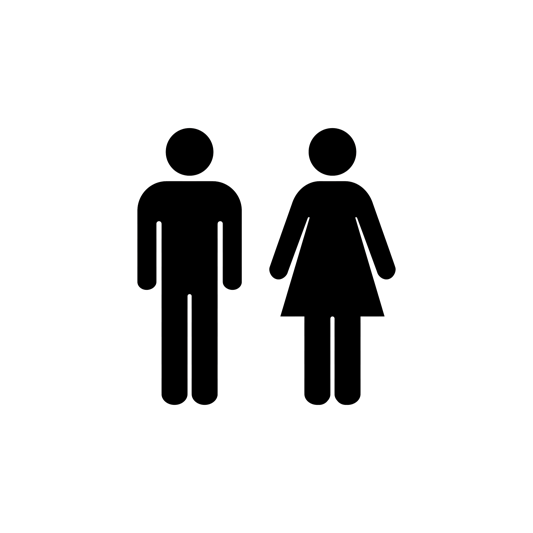                                                             a.____		 	b. _____Gender is another word for your biological sex.Complete the sentence._________is not important, anyone can do anything.4. Read the statements. Underline the gender bias.a.							b.c.							d.5. Write a response to each statement a-f in exercise 4.Teacher's Notes1.Home town; Name and surname; Place of birth; Date of birth; Height; Nationality 2.	a. m	b. f	    3. 	Gender is not important, anyone can do anything.4. & 5 Talk to students about gender bias; about how we make certain judgments on people based on their gender. Answers will vary for exercise 5, sample answers below.a.							b.c.							d.